ORDINmun. Chişinău___________________    				                                  Nr._________Cu privire la modificarea Regulamentului privind rambursarea TVA pentru producătorii agricoli, aprobat prin Ordinul Ministrului finanțelor nr.3/2023.În temeiul art.I din Legea pentru modificarea Legii nr.337/2022 privind Programul de rambursare a TVA pentru producătorii agricoli nr.444/2024 (Monitorul Oficial al Republicii Moldova, 2024, nr.13-16, art.19),ORDON:Regulamentul privind rambursarea TVA pentru producătorii agricoli, aprobat prin Ordinul Ministrului finanțelor nr.3/2023, se modifică după cum urmează:punctul 1 va avea următorul cuprins:„1. Regulamentul privind rambursarea TVA pentru producătorii agricoli (în continuare – Regulament) se aplică pentru rambursarea TVA, pentru perioadele fiscale (în continuare perioada de rambursare a TVA) începând cu:luna aprilie 2022 şi până în luna iunie 2023 inclusiv;luna iulie 2023 şi până în luna iunie 2024 inclusiv.”punctul 4:după textul „anexa nr.1” se completează cu textul „și/sau anexa nr.2”;după textul „(în continuare - Cerere)” se completează cu textul „în dependență de perioada de rambursare a TVA”.punctul 19, subpunctul 2):prima propoziție după textul „în perioada de rambursare a TVA” se completează cu textul „(separat pentru perioada aprilie 2022 – iunie 2023 inclusiv și perioada iulie 2023 – iunie 2024 inclusiv)”;litera d), după textul „anul 2022” se completează cu textul „sau 2023 (în dependență de perioada de rambursare a TVA)”.Anexa nr.1, în coloana 5 din tabel, după textul „TVA” se introduce textul „(luna aprilie 2022 şi până în luna iunie 2023 inclusiv)”.Anexa nr.2 devine Anexa nr.3după Anexa nr.1 se introduce Anexa nr.2 cu următorul cuprins:2. Prezentul ordin se publică în Monitorul Oficial al Republicii Moldova şi se aplică pentru perioadele fiscale ce fac parte din perioada Programului de rambursare a TVA conform Legii nr.337/2022.Ministru	          	             			Petru ROTARU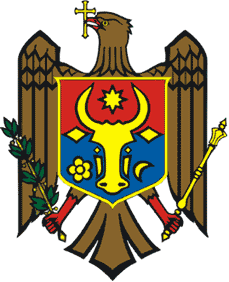 
MINISTERUL FINANȚELORAL REPUBLICII MOLDOVA
Anexa nr.2la Regulamentul,aprobat prin ordinul MFnr.3 din 13.01.2023CERERE DE RAMBURSARE A TAXEI PEVALOAREA ADĂUGATĂCODUL FISCAL ____________________________DENUMIREA SUBIECTULUI ______________________________________________Sediul, ______________________ str.________________________________ nr.____Adresa de e-mail: _____________________________ telefon ____________________Solicit rambursarea sumei TVA de _________ lei, în temeiul Legii privind Programul de rambursarea TVA pentru producătorii agricoli nr.337 din 08.12.2022 pentru perioada ________2023 - ________2024☐ la contul bancar (cod IBAN) MD __________________________________☐ în contul viitoarelor obligații (prin depunerea cererii conform HG 235/2017)Conform calculului după cum urmează: Anexa nr.2la Regulamentul,aprobat prin ordinul MFnr.3 din 13.01.2023CERERE DE RAMBURSARE A TAXEI PEVALOAREA ADĂUGATĂCODUL FISCAL ____________________________DENUMIREA SUBIECTULUI ______________________________________________Sediul, ______________________ str.________________________________ nr.____Adresa de e-mail: _____________________________ telefon ____________________Solicit rambursarea sumei TVA de _________ lei, în temeiul Legii privind Programul de rambursarea TVA pentru producătorii agricoli nr.337 din 08.12.2022 pentru perioada ________2023 - ________2024☐ la contul bancar (cod IBAN) MD __________________________________☐ în contul viitoarelor obligații (prin depunerea cererii conform HG 235/2017)Conform calculului după cum urmează: Anexa nr.2la Regulamentul,aprobat prin ordinul MFnr.3 din 13.01.2023CERERE DE RAMBURSARE A TAXEI PEVALOAREA ADĂUGATĂCODUL FISCAL ____________________________DENUMIREA SUBIECTULUI ______________________________________________Sediul, ______________________ str.________________________________ nr.____Adresa de e-mail: _____________________________ telefon ____________________Solicit rambursarea sumei TVA de _________ lei, în temeiul Legii privind Programul de rambursarea TVA pentru producătorii agricoli nr.337 din 08.12.2022 pentru perioada ________2023 - ________2024☐ la contul bancar (cod IBAN) MD __________________________________☐ în contul viitoarelor obligații (prin depunerea cererii conform HG 235/2017)Conform calculului după cum urmează: Anexa nr.2la Regulamentul,aprobat prin ordinul MFnr.3 din 13.01.2023CERERE DE RAMBURSARE A TAXEI PEVALOAREA ADĂUGATĂCODUL FISCAL ____________________________DENUMIREA SUBIECTULUI ______________________________________________Sediul, ______________________ str.________________________________ nr.____Adresa de e-mail: _____________________________ telefon ____________________Solicit rambursarea sumei TVA de _________ lei, în temeiul Legii privind Programul de rambursarea TVA pentru producătorii agricoli nr.337 din 08.12.2022 pentru perioada ________2023 - ________2024☐ la contul bancar (cod IBAN) MD __________________________________☐ în contul viitoarelor obligații (prin depunerea cererii conform HG 235/2017)Conform calculului după cum urmează: Anexa nr.2la Regulamentul,aprobat prin ordinul MFnr.3 din 13.01.2023CERERE DE RAMBURSARE A TAXEI PEVALOAREA ADĂUGATĂCODUL FISCAL ____________________________DENUMIREA SUBIECTULUI ______________________________________________Sediul, ______________________ str.________________________________ nr.____Adresa de e-mail: _____________________________ telefon ____________________Solicit rambursarea sumei TVA de _________ lei, în temeiul Legii privind Programul de rambursarea TVA pentru producătorii agricoli nr.337 din 08.12.2022 pentru perioada ________2023 - ________2024☐ la contul bancar (cod IBAN) MD __________________________________☐ în contul viitoarelor obligații (prin depunerea cererii conform HG 235/2017)Conform calculului după cum urmează: Anexa nr.2la Regulamentul,aprobat prin ordinul MFnr.3 din 13.01.2023CERERE DE RAMBURSARE A TAXEI PEVALOAREA ADĂUGATĂCODUL FISCAL ____________________________DENUMIREA SUBIECTULUI ______________________________________________Sediul, ______________________ str.________________________________ nr.____Adresa de e-mail: _____________________________ telefon ____________________Solicit rambursarea sumei TVA de _________ lei, în temeiul Legii privind Programul de rambursarea TVA pentru producătorii agricoli nr.337 din 08.12.2022 pentru perioada ________2023 - ________2024☐ la contul bancar (cod IBAN) MD __________________________________☐ în contul viitoarelor obligații (prin depunerea cererii conform HG 235/2017)Conform calculului după cum urmează: Anexa nr.2la Regulamentul,aprobat prin ordinul MFnr.3 din 13.01.2023CERERE DE RAMBURSARE A TAXEI PEVALOAREA ADĂUGATĂCODUL FISCAL ____________________________DENUMIREA SUBIECTULUI ______________________________________________Sediul, ______________________ str.________________________________ nr.____Adresa de e-mail: _____________________________ telefon ____________________Solicit rambursarea sumei TVA de _________ lei, în temeiul Legii privind Programul de rambursarea TVA pentru producătorii agricoli nr.337 din 08.12.2022 pentru perioada ________2023 - ________2024☐ la contul bancar (cod IBAN) MD __________________________________☐ în contul viitoarelor obligații (prin depunerea cererii conform HG 235/2017)Conform calculului după cum urmează: LunaTVA spre
deducere
conform
boxei 21
din
declarația
TVA
pentru
luna
decembrie
2022TVA spre deducere în perioada ulterioară conform declarației TVA pentru ultima perioadă fiscalăSumele
TVA
rambursate
anterior
conform
Legii
nr.337 din
08/12/2022Suma calculată şi
declarată a impozitului
pe venit, contribuțiilor
de asigurări sociale de
stat obligatorii datorate
de angajator, şi primele
de asigurare obligatorie
de asistență medicală în
formă de contribuție
procentuală datorate de
salariat pentru perioadafiscală ce corespunde
perioadei de rambursare
 a TVA (luna iulie 2023 şi până în luna iunie 2024 inclusiv)Suma
impozitului
funciar
pentru
terenurile
cu destinație
agricolă
calculat sau
declarat
pentru
anul 2023Suma TVA spre
rambursare
(se indică valoarea
cea mai mică din
coloanele 2, 3, şi
suma coloanelor 5
şi 6, care nu trebuie
să depășească
diferența dintre
indicatorii
coloanelor 2 şi 4).1234567Total *Declar pe propria răspundere ca activitatea entității corespunde cerințelor stipulate în pct.3 lit.a) din Regulamentul privind rambursarea TVA pentru producătorii agricoli, aprobat prin Ordinul Ministerului Finanțelor nr.__________ din _______2023.Data__________________________Nume, prenume, funcția, semnătura ______________________________________ *Declar pe propria răspundere ca activitatea entității corespunde cerințelor stipulate în pct.3 lit.a) din Regulamentul privind rambursarea TVA pentru producătorii agricoli, aprobat prin Ordinul Ministerului Finanțelor nr.__________ din _______2023.Data__________________________Nume, prenume, funcția, semnătura ______________________________________ *Declar pe propria răspundere ca activitatea entității corespunde cerințelor stipulate în pct.3 lit.a) din Regulamentul privind rambursarea TVA pentru producătorii agricoli, aprobat prin Ordinul Ministerului Finanțelor nr.__________ din _______2023.Data__________________________Nume, prenume, funcția, semnătura ______________________________________ *Declar pe propria răspundere ca activitatea entității corespunde cerințelor stipulate în pct.3 lit.a) din Regulamentul privind rambursarea TVA pentru producătorii agricoli, aprobat prin Ordinul Ministerului Finanțelor nr.__________ din _______2023.Data__________________________Nume, prenume, funcția, semnătura ______________________________________ *Declar pe propria răspundere ca activitatea entității corespunde cerințelor stipulate în pct.3 lit.a) din Regulamentul privind rambursarea TVA pentru producătorii agricoli, aprobat prin Ordinul Ministerului Finanțelor nr.__________ din _______2023.Data__________________________Nume, prenume, funcția, semnătura ______________________________________ *Declar pe propria răspundere ca activitatea entității corespunde cerințelor stipulate în pct.3 lit.a) din Regulamentul privind rambursarea TVA pentru producătorii agricoli, aprobat prin Ordinul Ministerului Finanțelor nr.__________ din _______2023.Data__________________________Nume, prenume, funcția, semnătura ______________________________________ *Declar pe propria răspundere ca activitatea entității corespunde cerințelor stipulate în pct.3 lit.a) din Regulamentul privind rambursarea TVA pentru producătorii agricoli, aprobat prin Ordinul Ministerului Finanțelor nr.__________ din _______2023.Data__________________________Nume, prenume, funcția, semnătura ______________________________________